TRIVIA NIGHT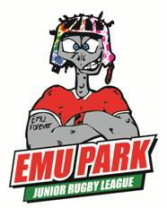 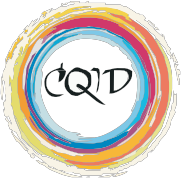 For:	Fundraiser for 13s ‘Young Achievers’ Rugby League New Zealand tour 13 – 23 September 2015 When:	Friday 19th June 2015Where: 	Frenchville Sports Club function rooms – full bar availableTime:	Bar opens 6.30p, Trivia starts 7pm.Night includes	-    4 rounds of TRIVIA			$300 for 1st, $120 for 2nd and $60 for the wooden spoonersFree pizza platters20+ prize multi-draw raffle - $5 per ticketSporting memorabilia AUCTION – including signed and framed NRL team jerseys!!!ONLY 34 TABLES AVAILABLE!!!!6 per table - Cost is only $50 per table if paid by 13/6/15 or $10 per person ($60 per table) if paid on the night.  Text of call Sharon 0457 995 390 with your table name to secure your table – DON’T MISS OUT!!!!  Following trials earlier this year, the team selected has players from throughout CQ including Emus, Norths, Tigers, Calliope and Woorabinda.WE REALLY APPRECIATE YOU SUPPORTING THIS NIGHT AND HELPING US GIVE THESE BOYS A ONCE IN A LIFETIME JUNIOR RUGBY LEAGUE OPPORTUNITY – WITHOUT YOU IT’S JUST NOT POSSIBLE!!